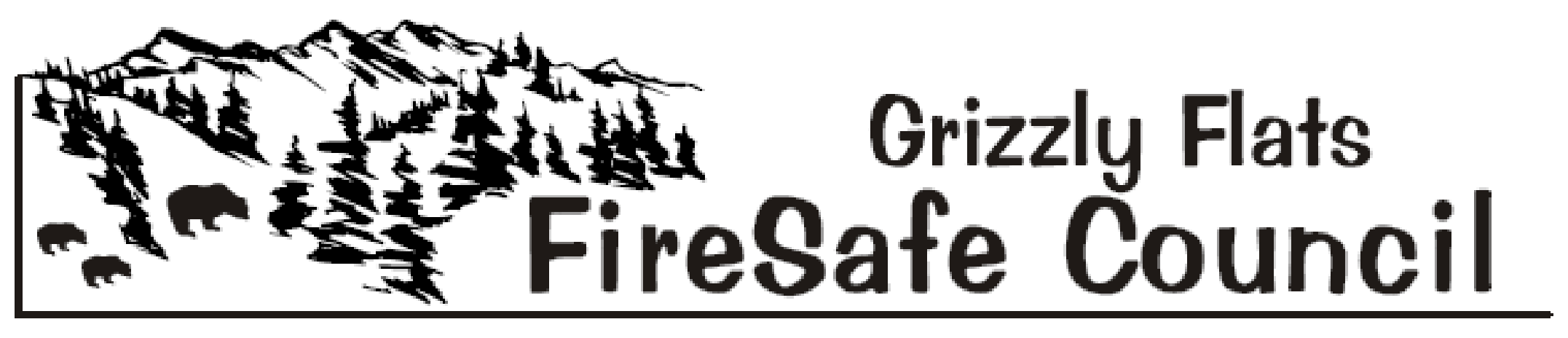 May 7, 2020 MinutesCall to Order: Chairman Mark Almer called the Zoom telephonic meeting to order at 9:30 am.Flag Salute:  The flag salute was led by Mark Almer Roll Call:  The meeting’s roll was by roll call.  Visitors introduced themselves.Meeting Room Cleanup Volunteers: Volunteers not required. Approval of the May 2, 2020 Agenda:    Approval passed by roll call vote.Approval of the March 7, 2020 Minutes:  Approval passed by roll call vote.Treasurer’s Report- Steve Hupner: The Treasurer reported the bank balance as $35, 158.74.Public Comment (Comments shall be limited to items not on the Agenda and to a maximum of 3 minutes):  Jon Jochem reported that since the Trestle Trail project has been canceled this year he personally cleared a portion of the trail including downed trees.Council Member’s Comments: (Comments shall be limited to items not on the Agenda)Ernie Lory reported that he spoke with El Dorado County Fire Safe Council regarding the June elections and how they will be handling the voting process.GFFSC will hold elections in a similar format as EDCFSC.Mark Almer reported that Kim Gustafson will call the Executive Board members to verify who will be running for re-election. Liz Lawless and Robin Kelley volunteered to handle the elections.10)  Agency Reports:BOS District 2 Supervisor - Shiva Frentzen-Not presentPioneer Fire Protection District (PFPD) – Chief Mark Matthews- Battalion Chief Mike Stutts should be moving to Grizzly Flats soon and Station 35 (in Grizzly Flats) has a projected staffing date of June 15th.  Leoni Meadows’ proposed station is on hold.Burn permits are now required for all burn piles. These can be obtained online. Covid 19- Don’t trust everything you hear on television. Anything you can do to prevent it is good. Exposure to one employee can shut one of our Fire Departments down. El Dorado County has kept numbers down.Department of Transportation (DOT) – Brian Mullens: -     Not present Grizzly Flats Community Service District (GFCSD) – Kim Gustafson- The GFCSD is putting together a budgetOffice is closed to the public indefinitely during the shelter in place but open by phone during normal business hours.The CSD is also doing a road remediation project to apply seven permanent repairs in the area of Winding Way and Tyler Drive. Sheriff – John D’Agostini / Jack Kerruish-  New Resident Deputy Jack Kerruish who previously worked in the Lake Tahoe area reported:No EDC Deputies have been exposed to Covid 19 There has been a small rise in Burglaries, and a rise in occupancy crimes.Deputy Kerriush’s Email address: kerruishj@edso.org El Dorado County Fire Safe Council (EDCFSC)- Ernie Lory-EDCFSC in negotiations with the County Offices regarding Title 3 funding.4291 training currently proposed date is May 26th at 3pm to 5pm or 6pm to 8pm.  An Alternate date is June 15th ,  with the same time frames.California Highway Patrol - Community Resource Officer – Andrew Brown-Not present United States Forest Service (USFS) - Captain Luke Birch-  Not presentNeighboring Fire Safe Councils:Pleasant Valley FSC- Not presentAukum/Fairplay FSC- Not presentOmo Ranch FSC- Not present  Old Business: Volunteer Waiver forms-Deb Gregory --Discussion/Action ItemMembers were advised to print and sign waivers, then scan and e-mail them to Deb Gregory.BBQ Fundraiser-David Manske/Mark Almer – Discussion Action ItemAnnual BBQ Fundraiser has been canceled.Firewise will accept renewal this year without it. Steve Hupner has gone through the budget and because of good fiscal management GFFSC will be able to survive this year without the Annual BBQ Fundraiser.Emergency Exit Route Signage Program - Chief Matthews/Don Spear/Steve Hupner - Discussion/Action/Expense Item:Chief Matthews: US Forest service is currently doing all work from home. Signage is being handled by the USFS Engineering Department. Should hear within the next few weeks.Steve Hupner: An Exit Route Sign Location Map and a revised matrix list of locations for the signs have been provided to the Forest Service.Updates & Changes for the PPM & Bylaws – Mark Almer / Steve Hupner- Discussion Item  Mark Almer reported the evaluations of the PPM & Bylaws will likely extend into the fall.GFFSC Vacancies – Mark Almer – Discussion/Action ItemMark Almer- Four vacancies on the council. Currently have 4 applicants. Will hold off on filling vacancies until Council can meet in person.Status Update on Possible Formation of Somerset Fire Safe Council- Ad Hoc        Committee- Discuss/Action ItemNo report.  New BusinessUpdates & Changes Since Last Meeting – Mark Almer – Discussion Item:   There were no updates or changes to report.Expense Request, Electronic/telephone meeting expenses, Zoom company- Discussion/Action Item- Mark AlmerA Motion made by Kathy Melvin with a second from David Manske for an expenditure of $1000 to purchase Zoom access for 4 months.  Motion passes unanimously.Expenditure Request, Grant Writing Funds – Steve Hupner - Discussion/Action ItemMotion made by Robin Kelley with a second from Steve Frazier for an expense not to exceed $6,000 for three grant opportunities and for RPF John Pickett to evaluate the existing CWPP fuel reduction projects and any recommendations for new project locations.  17 approving votes, with 1 no vote, Motion passes.    Committee Reports Public Outreach Coordinator – Deb Gregory-More information will be regularly posted on Facebook to ensure compliance with Firewise requirements. Defensible Space - Steve Frazier/Robin Kelley- Robin Kelley has been in touch with a property owner whose parcel she previously evaluated, to advise them of the status of available programs.Both Steve Frazier and Robin Kelly will be doing future Defensible Space Evaluations with appropriate social distancing. Grants – Randy Rossi/ Kelly Krohn-Nothing to report.Public Education-Deb Gregory/Molly Irish/Kelly Krohn-Molly Irish reported the PFPD’s Safety Day has been cancelledStanding Committee on Middle Fork - Randy Rossi/Robin Kelley Nothing new El Dorado County Vacant Parcel/Weed Abatement Ordinance - Ad Hoc- Chief Mark Mathews reported:County Ordinance will go into effect June 1, 2020.On May 14th there will be a Townhall Telephone Meeting regarding the EDC Weed Abatement Ordinance.  Public AnnouncementsRobin Kelly reported the Friday Night Burger Group (FNBG) were unable to hold a Burger Night meeting with members of the community. The FNBG will hold onto the funds and will disburse them at a later date. Liz Lawless asked people to please support Grizzly Pub and GrubMark Almer asks for support for any local businessesDavid Manske asks that people please tip generously  For the Good of the OrderMark Almer reported that the Community Service Award (CSA) nominations have closed.   The CSA Committee consisting of Robin Kelley, Mel Kelley, Ernie Lory and Kathy Hawkins, will review the nominations.  Since there will not be an annual BBQ this year, the next time the FSC meets face to face the award will be presented.   16)  AdjournWith a Motion from Steve Frazier and a second from Kelly Krohn, Motion passed, the meeting was adjourned at 11:28amRegular Local Fire Safe Councils and District Meetings:Grizzly Flats FSC - 1st Saturdays 9:30 AM, Grizzly Flats Community ChurchPioneer Fire Protection District - 2nd Tuesdays 6 PM- Station 38Pleasant Valley FSC - 2nd Thursdays 7 PM - Pleasant Valley Community HallAukum/Fairplay FSC- 3rd Wednesdays 7 PM - Pioneer Park HallOmo Ranch FSC - 4th Saturdays 9 AM – Indian Diggings School